Schrijfven	B 1Beispiel 3Reizen - Verhalen schrijvenOpdracht 1: Schrijf een samenhangend verhaal over de drie plaatjes.Opdracht 2: Schrijf bij elk plaatje een eigen verhaal.Opdracht 3: Wat zie je op de plaatjes? Beschrijf ze!Afscheid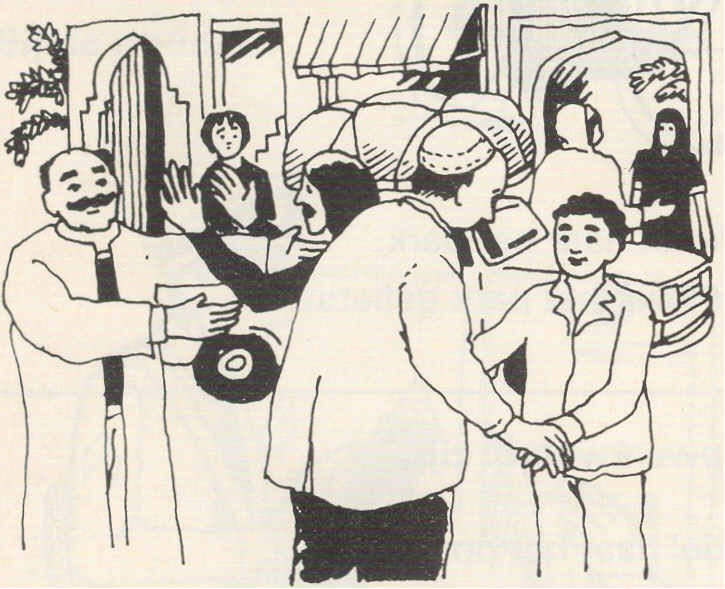 Bij de douane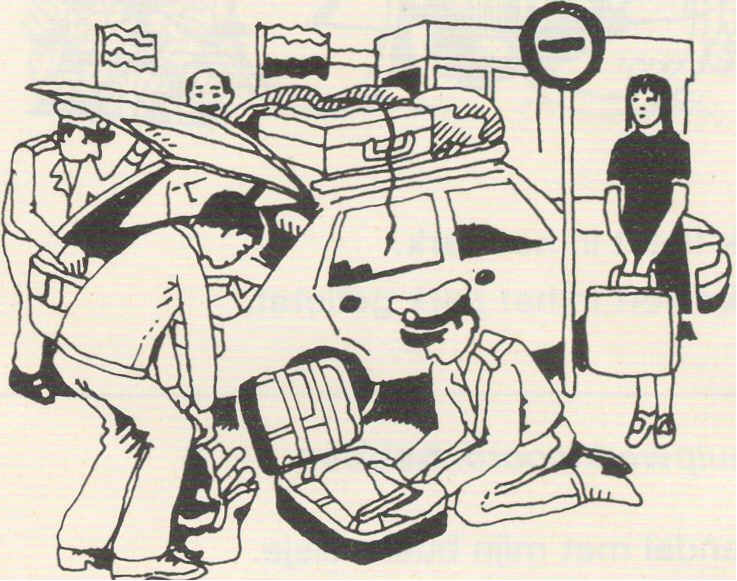 Weer thuis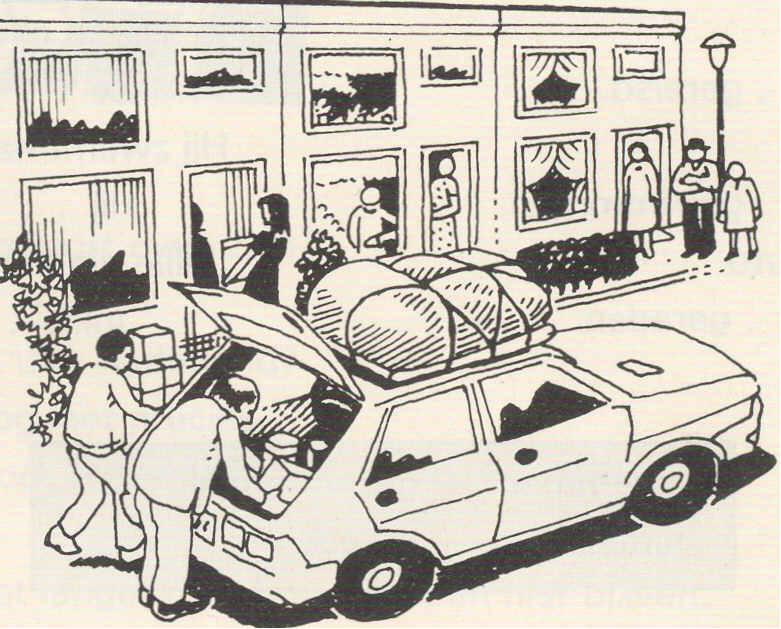 